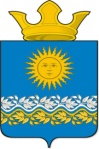 Администрация  Сладковского сельского поселенияСлободо-Туринского муниципального района Свердловской областиРАСПОРЯЖЕНИЕ «О назначении должностных лиц, ответственных за работу по профилактике коррупционных и иных правонарушений в Администрации Сладковского сельского поселения»В соответствии с Федеральным законом от 25.12.2008 г. № 273-ФЗ «О противодействии коррупции», от 02.03.2007 г. № 25 «О муниципальной службе в Российской Федерации» и в целях реализации пункта 14 Указом президента  Российской Федерации от 29.06.2018 г. № 378 «О Национальном плане противодействия коррупции на 2018-2020 годы», также в связи с изменением кадрового состава, администрация Сладковского сельского поселения: Назначить ответственным за работу по профилактике коррупционных и иных правонарушений в администрации Сладковского сельского поселения: 1.1. Незаконнорожденных Алексея Николаевича, заместителя главы администрации Сладковского сельского поселения;1.2. Бабаеву Ирину Сергеевну, специалиста 1 категории администрации Сладковского сельского поселения. Возложить на Незаконнорожденных Алексея Николаевича заместителя главы администрации Сладковского сельского поселения, Бабаеву Ирину Сергеевну, специалиста 1 категории администрации Сладковского сельского поселения, следующие функции: Обеспечение соблюдения муниципальных служащих ограничений и запретов, требований о предотвращении или урегулировании конфликта  интересов, исполнения ими обязанностей, установленных Федеральным законом от 25.12.2008 года № 273 – ФЗ «О противодействии коррупции» и другими федеральными законами (далее - требования к служебному поведению); принятие мер по выявлению и устранению причин и условий, способствующих возникновению конфликта интересов на муниципальной службе;обеспечение деятельности комиссий по соблюдению требований к служебному поведению муниципальных служащих и урегулированию конфликта интересов;оказание муниципальным служащим консультативной помощи по вопросам, связанным с применением на практике требований к служебному поведению муниципальных служащих, а также с уведомлением представителя нанимателя (работодателя), органов прокуратуры Российской Федерации, иных федеральных государственных органов о фактах совершения муниципальными служащими коррупционных правонарушений непредставления ими сведений либо представления недостоверных или неполных сведений о доходах, об имуществе и обязательствах имущественного характера;обеспечение реализации муниципальными служащими обязанности уведомлять представителя нанимателя (работодателя), органы прокуратуры Российской Федерации, иные федеральные государственные органы обо всех случаях обращения к ним каких-либо лиц в целях склонения их к совершению коррупционных правонарушений;организация правового просвещения муниципальных служащих;проведение служебных проверок;осуществление проверки достоверности и полноты сведений о доходах, об имуществе и обязательствах имущественного характера, представляемых гражданами, претендующими на замещение должностей муниципальной службы, и муниципальными служащими, сведений, представляемых гражданами, претендующими на замещение должностей муниципальной службы, в соответствии с нормативными правовыми актами Российской Федерации, проверки соблюдения муниципальными служащими требований к служебному поведению;подготовка в соответствии со своей компетенцией проектов нормативных правовых актов о противодействии коррупции;взаимодействие с правоохранительными органами в установленной сфере деятельности;анализ сведений о доходах, об имуществе и обязательствах имущественного характера, представляемых гражданами, претендующими на замещение должностей муниципальной службы, и муниципальными служащими, сведений о соблюдении муниципальными служащими требований к служебному поведению, о предотвращении или урегулировании конфликта интересов и соблюдении установленных для них запретов, ограничений и обязанностей, а также сведений о соблюдении гражданами, замещавшими должности муниципальной службы, ограничений при заключении ими после ухода с муниципальной службы трудового договора и (или) гражданско-правового договора в случаях, предусмотренных федеральными законами;осуществление проверки соблюдения гражданами, замещавшими должности муниципальной службы, ограничений при заключении ими после увольнения с муниципальной службы трудового договора и (или) гражданско-правового договора в случаях, предусмотренных федеральными законами.Распоряжение Администрации Сладковского сельского поселения от 10.06.2016 г. № 52 «О назначении должностных лиц, ответственных за работу по профилактике коррупционных и иных правонарушений в Администрации Сладковского сельского поселения» считать утратившим силу.Опубликовать настоящее Распоряжение  в печатном средстве массовой информации Думы и Администрации Сладковского сельского поселения «Информационный вестник « и разместить на официальном сайте Сладковского сельского поселения в сети «Интернет» Контроль исполнения настоящего Распоряжения оставляю за собой.Глава Сладковского сельского поселения:                                                                   Л.П. ФефеловаС Распоряжением ознакомлен:  ______________  ___________/__________________                                                                                                              дата                              подпись                                  ФИОС Распоряжением ознакомлен:  ______________  ___________/__________________                                                                                                              дата                              подпись                                  ФИО16.07.2018 г.   № 27/9с. Сладковскоес. Сладковскоес. Сладковское